Как авторизоваться в ГИС АО «Навигатор»?Шаг 1. Войдите на сайт «Навигатор дополнительного образования Архангельской области»: https://dop29.ru Нажмите вкладку «Вход через Госуслуги» в правом верхнем углу экрана. 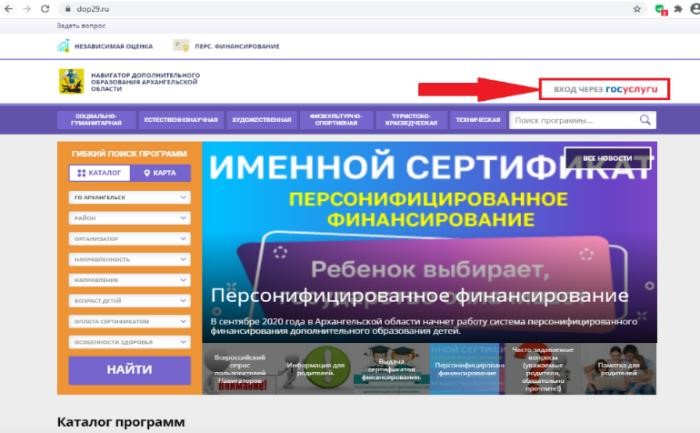 Шаг 2. Заполните необходимые поля для авторизации - введите данные для входа на портал Госуслуги.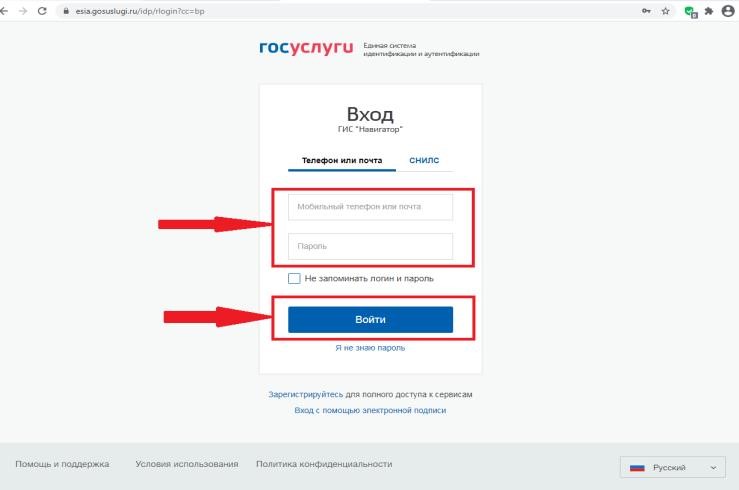 Шаг 3. Зайдите в личный кабинет. Нажмите на ФИО в правом верхнем углу экрана.Для зарегистрированных пользователей:  проверьте данные ребенка (детей) во вкладке «Дети». Для незарегистрированных пользователей: Заполните информацию о ребенке, проверьте данные и нажмите вкладку «Добавить ребенка».Как записать ребенка на программу в ГИС АО «Навигатор»? 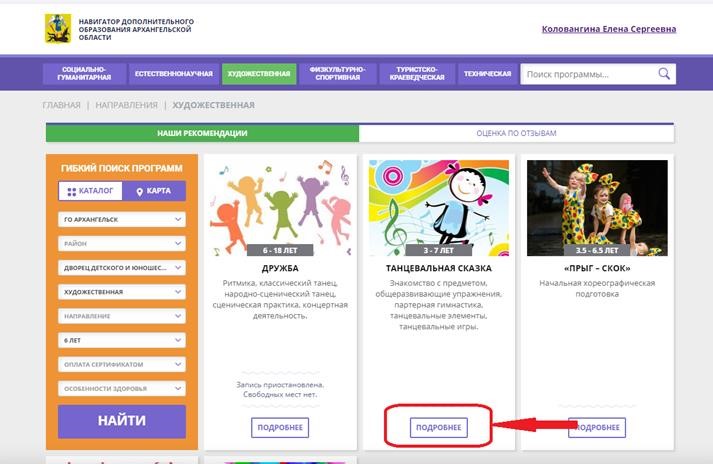 Шаг 1. Воспользуйтесь  «Гибким поиском программ». Из предложенного перечня выберете нужную программу. Нажмите «Подробнее».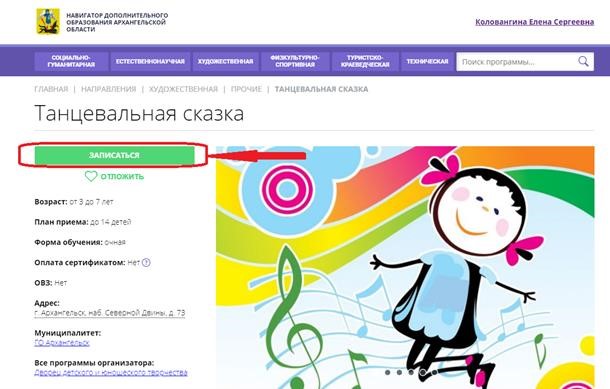 Шаг 2. Ознакомьтесь с информацией о программе и нажмите «Записаться».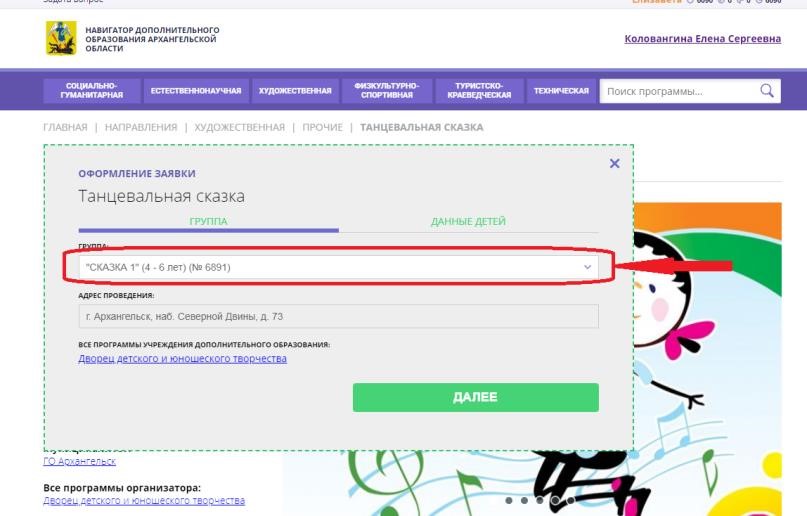 Шаг 3. Для оформления заявки выберете нужную группу по программе и нажмите «Далее».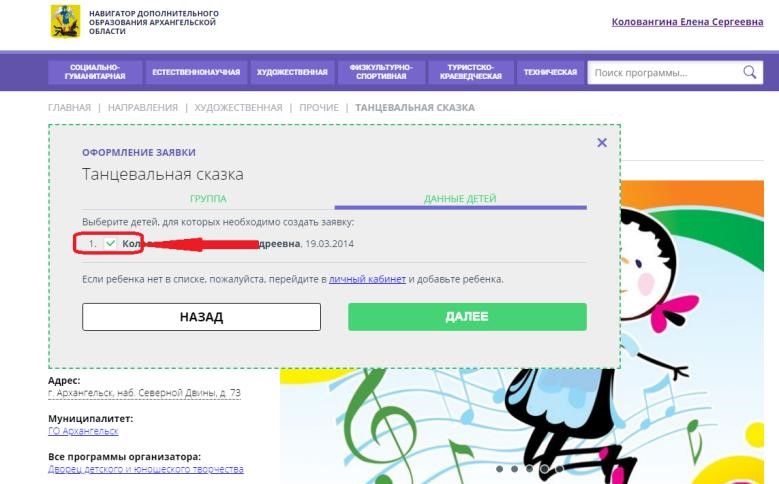 Шаг 4. Поставьте галочки, чтобы выбрать ребенка (детей) для записи на программу.Поздравляем! Ваша заявка успешно создана. Организаторы программы должны ее обработать.